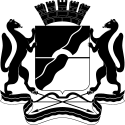 МЭРИЯ ГОРОДА НОВОСИБИРСКАГЛАВНОЕ УПРАВЛЕНИЕ ОБРАЗОВАНИЯПРИКАЗВ соответствии с Указом Президента РФ от 15.02.2006 № 116 «О мерах по противодействию терроризму», ФЗ от 10.03.2006 № 35-ФЗ «Опротиводействию терроризму», приказом Федерального агентства по образованию от 11.11. 2009 № 2013 «О мерах по обеспечению пожарной и антитеррористической безопасности образовательных учреждений, в целях выполнения Комплексного плана противодействия идеологии терроризма на 2013-2018 годы, утвержденного Президентом РФ, в целях создания безопасных условий и повышения антитеррористической защищенностив учреждениях образования города Новосибирска, ПРИКАЗЫВАЮ:1.  Руководителям учреждений образования:1.1.Сверить и скоординировать планы взаимодействия справоохранительными структурами, МЧС, с коммунальными и аварийными службами, в части вопросов безопасности и антитеррористической защищенности;1.2.Назначить приказом ответственных за ежедневный контроль помещений предназначенных для проведения занятий (учебные кабинеты, актовые залы, прогулочные и спортивные площадки и др.);1.3. Обеспечить пропускной режим, осуществление охраны зданий и территории в круглосуточном режиме;1.4. Определить порядок посещения образовательного учреждения родителями;1.5. Усилить дежурство администрации, персонала в учреждениях образования;1.6. Опечатать все неиспользуемые в повседневной деятельности помещения (склады, гаражи, постройки, чердаки, подвалы, санитарные узлы и другие подсобные и служебные помещения).1.7.На дверях запасных выходов, подвалов, других закрытых на замок помещений, в которых не находятся люди, разместить табличкис указанием ответственного за эти помещения и места хранения ключей;1.8. Организовать дополнительное обследование зданий и сооружений и прилегающих к ним территорий на предмет: антитеррористической защищенности; состояния охраны; работоспособности средств контроля и тревожной сигнализации; обнаружения взрывчатых веществ и взрывных устройств, наличия посторонних предметов;1.9. Запретить на территории и вблизи учреждения образования парковку автотранспортных средств, в том числе всех работников учреждения;1.10. Организовать контроль за въездом на территорию школы всех транспортных средств;	1.11. Исключить сквозной проход через территорию образовательного учреждения, проверить исправность калиток и ворот;	1.12. Провести во всех образовательных учреждениях повторные инструктажи с каждым из сотрудников на предмет знаний алгоритма действий при чрезвычайной ситуации (приложение);1.13.Провести внеплановые практические тренировки по эвакуации на случай возникновения чрезвычайной ситуации с составлением акта об итогах проведения мероприятия в срок до 30 ноября 2015 года;1.14.Организовать проведение бесед с обучающимися и воспитанниками по вопросам антитеррористической защищенности, повышению бдительности.	2. Начальникам отделов образования администраций районов, Центрального округа по Железнодорожному, Заельцовскому, Центральному районам города Новосибирска, руководителям учреждений образования:2.1. Довести данный приказ до всех работников учреждений образования и обеспечить неукоснительное исполнение мер по созданию и улучшению безопасных условий и повышению антитеррористической защищенности учреждений образования города Новосибирска. 2.3. Незамедлительно информировать Главное управление образования о случаях возникновения чрезвычайных ситуаций (или угрозе возникновения), несчастных случаях с обучающимися или работниками образовательных организаций (приказот 03.08.2015 № 772-од Главного управления образования мэрии города Новосибирска «О предоставлении информации в связи с возникновением чрезвычайных ситуаций, происшествий или несчастных случаев»).3. Контроль исполнения приказа оставляю за собой.Начальник управления                                                                              Н. Н. Копаева Ахременко2274539Отдел воспитательной работыОт _18.11.2015_№ _1168-ода_Обусилении мер безопасности и антитеррористической защищенности в учреждениях образования города Новосибирска 